КАРАР	   ПОСТАНОВЛЕНИЕ25 ноябрь 2014 й.                  № 53                         25 ноября .Об определении случаев осуществления банковского сопровождения контрактов, предметом которых являются поставки товаров, выполнение работ, оказание услуг для муниципальных нужд сельского поселения Максим-Горьковский сельсовет муниципального района Белебеевский район Республики Башкортостан В целях совершенствования системы закупок товаров, работ, услуг для обеспечения муниципальных нужд сельского поселения Максим-Горьковский сельсовет муниципального района Белебеевский район Республики Башкортостан, в соответствии с частью 2 статьи 35 Федерального закона «О контрактной системе в сфере закупок товаров, работ, услуг для обеспечения государственных и муниципальных нужд» ПОСТАНОВЛЯЮ:1. Определить, что банковское сопровождение контрактов, предметом которых являются поставки товаров, выполнение работ, оказание услуг для муниципальных нужд сельского поселения Максим-Горьковский сельсовет муниципального района Белебеевский район Республики Башкортостан, осуществляется в случае, если начальная (максимальная) цена контракта либо цена контракта, заключаемого с единственным поставщиком (подрядчиком, исполнителем), составляет пятьдесят миллионов рублей и выше.2. Контроль за исполнением настоящего постановления оставляю за собой.Глава сельского поселения                                                Н.К. Красильникова          Баш7ортостан Республика3ыБ2л2б2й районы муниципаль районыны8          Максим – Горький ауыл советы             ауыл бил2м23е хакими2те.Горький ис. ПУЙ ауылы, Бакса урамы,  3Тел.2-07-40 , факс: 2-08-98  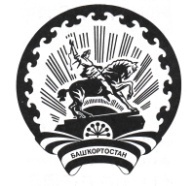 Республика БашкортостанАдминистрация сельского поселения Максим – Горьковский сельсовет муниципального района Белебеевский район      452014, с. ЦУП им. М.Горького, ул. Садовая,      д. 3     Тел. 2-07-40, факс: 2-08-98